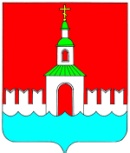 АДМИНИСТРАЦИя ЮРЬЕВЕЦКОГО мУНИЦИПАЛЬНОГО РАЙОНА ИВАНОВСКОЙ ОБЛАСТИПОСТАНОВЛЕНИЕот 24.12.2014 г. № 806           г. ЮрьевецОб утверждении перечня земельных участков, предназначенных для бесплатного предоставления гражданам в собственностьВо исполнение закона Ивановской области от 31.12.2002 года № 111-ОЗ «О бесплатном предоставлении земельных участков в собственность гражданам Российской Федерации», в соответствии со ст. 28 Земельного кодекса РФ от 25.10.2001 г. №136-ФЗПОСТАНОВЛЯЕТ:Утвердить перечень земельных участков, предназначенных для бесплатного предоставления гражданам в собственность на территории Юрьевецкого муниципального района Ивановской области (прилагается).Опубликовать настоящее постановление в районной газете «Волга» и на официальном сайте администрации в сети Интернет. Временно исполняющий обязанности главы администрации Юрьевецкогомуниципального района                                                                Ю.И. ТимошенкоПриложениек постановлению администрацииЮрьевецкого муниципального районаИвановской областиот 24.12.2014 г. №806 Переченьземельных участков, предназначенных для бесплатного предоставления гражданам в собственность на территории Юрьевецкого муниципального района Ивановской области№Месторасположение участкаКадастровый номерПлощадь(кв.м.)Разрешенное использованиеИвановская область, г. Юрьевец, ул. Ленинского Комсомола, д. 737:22:010312:2531500Для ИЖСИвановская область, Юрьевецкий район, д. Устиниха, д. 1637:22:020282:441500Для ИЖСИвановская область, Юрьевецкий район, д. Пелевино, ул. Центральная, д. 33 37:22:020213:3991022Для ИЖСИвановская область, Юрьевецкий район, дер. Лобаны, ул. Молодежная, д. 4-а37:22:000000:200932Для ИЖСИвановская область, Юрьевецкий район, д. Михайлово, ул. Полевая, д. 2837:22:020102:10521260Для ЛПХИвановская область, Юрьевецкий район, д. Ваньково, ул. Ваньковская, д. 2737:22:020156:255979Для ИЖСИвановская область, г. Юрьевец, ул. Козлова, д. 2-д37:22:010316:3511054Для ИЖСИвановская область, г. Юрьевец, ул. Козлова, д. 2-ж37:22:010316:3521479Для ИЖСИвановская область, Юрьевецкий район, д. Гарь Большая, прилегающий с восточной стороны к д. 1237:22:020146:38797Для ЛПХИвановская область, г. Юрьевец, ул. Калинина, д. 1137:22:010212:217586Для ИЖСИвановская область, г. Юрьевец, ул. Суворова, 3337:22:010316:3531479Для ИЖСИвановская область, Юрьевецкий район, д. Пелевино, ул. Центральная, д. 33-а37:22:020213:3981009Для ИЖСИвановская область, Юрьевецкий район, д. Пелевино, ул. Центральная, д. 3437:22:020213:4001008Для ИЖС